ЧЕРКАСЬКА ОБЛАСНА РАДАГОЛОВАР О З П О Р Я Д Ж Е Н Н Я27.06.2024                                                                                                № 188-рПро внесення змін до окремихрозпоряджень голови обласної ради  Відповідно до статті 55 Закону України «Про місцеве самоврядування 
в Україні»:1.  Внести  до розпорядження голови обласної ради від 01.08.2022 № 192-р «Про визначення матеріально відповідальних осіб» такі зміни:підпункт 3 пункту 1 розпорядження викласти в такій редакції:«3) ВІТЮГОВУ Юлію Сергіївну, головного спеціаліста загального відділу виконавчого апарату обласної ради, а у разі її відсутності внаслідок відрядження, відпустки, тимчасової непрацездатності, – СМІЛЯНЕЦЬ Світлану Віталіївну, головного спеціаліста загального відділу виконавчого апарату обласної ради, а у разі їх одночасної відсутності внаслідок відрядження, відпустки, тимчасової непрацездатності, - КОЛОМІЄЦЬ Любов Миколаївну, головного спеціаліста загального відділу виконавчого апарату обласної ради, за поштові марки, марковані конверти та укласти з ними договори про повну індивідуальну матеріальну відповідальність;».2. Заступнику керуючого справами, начальнику загального відділу виконавчого апарату обласної ради Наталії ВОСКОБОЙНІК внести зміни до посадової інструкції Любові Коломієць. 3. Внести  до  розпорядження  голови обласної ради від 14.05.2021 № 124-р«Про затвердження Положення про облікову політику та організацію бухгалтерського обліку у Черкаській обласній раді» (далі – розпорядження) такі зміни:абзац третій пункту 1 розділу IV «Організаційні вимоги щодо ведення фінансово–господарської діяльності виконавчого апарату обласної ради» Положення про облікову політику та організацію бухгалтерського обліку у Черкаській обласній раді, затвердженого розпорядженням, викласти в такій редакції:«- за поштові марки, марковані конверти – головного спеціаліста загального відділу виконавчого апарату обласної ради  Вітюгову Ю.С., а у разі її відсутності внаслідок відрядження, відпустки, тимчасової непрацездатності,– головного спеціаліста загального відділу виконавчого апарату обласної ради  Смілянець С.В., а у разі їх одночасної відсутності внаслідок відрядження, відпустки, тимчасової непрацездатності, - головного спеціаліста загального відділу виконавчого апарату обласної ради Коломієць Л.М.;». 4. Контроль за виконанням розпорядження покласти на керуючого справами виконавчого апарату обласної ради ГОРНУ Н.В. і фінансово-господарський відділ виконавчого апарату обласної ради.Голова 								   Анатолій  ПІДГОРНИЙ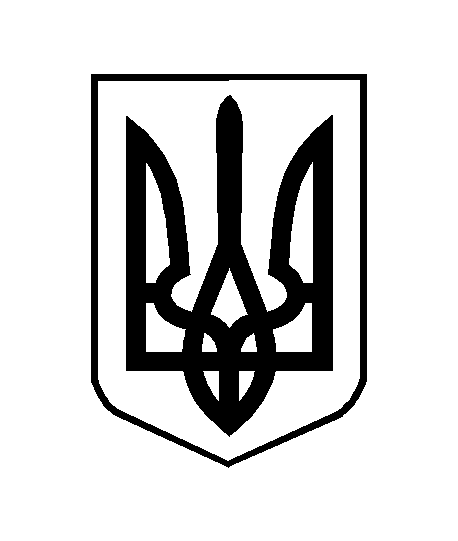 